 Jihočeský kraj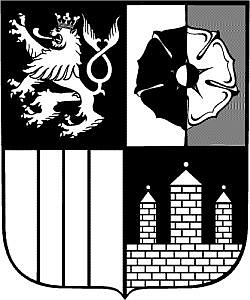 Metodický pokynnázev: 	Metodika zveřejňování smluv v registru smluv pro příspěvkové organizace číslo: 	MP/98/OLVVZMĚNA.: 	-Platnost od:	 15. 2. 2019ÚčINNOST OD:	 15. 2. 2019Rozsah působnosti: příspěvkové organizace zřízené Jihočeským krajemVypracoval: 		Mgr. František Malý, Mgr. Markéta Procházková, JUDr. Lukáš Glaser, odbor legislativy a vnitřních věcíZa aktualizaci zodpovídá: JUDr. Lukáš Glaser, vedoucí odboru legislativy a vnitřních věcíSchválil: JUDr. Lukáš Glaser, vedoucí odboru legislativy a vnitřních věcíVydáno: v tištěné podobě a na internetu na adrese: www.kraj-jihocesky.czZměnový list k metodickému pokynu č.:		*) Předmětem změny se rozumí v čem nastala úprava (článek, strana apod.), při rozsáhlejších úpravách možno uvést v celém rozsahu. Obsah:	Část I.Úvodní ustanoveníČlánek 1Základní vymezeníTento metodický pokyn upravuje postup při zveřejňování smluv v registru smluv podle zákona č. 340/2015 Sb., o zvláštních podmínkách účinnosti některých smluv, uveřejňování těchto smluv a o registru smluv (zákon o registru smluv), ve znění pozdějších předpisů (dále jen „zákon o registru smluv“), je-li jednou ze smluvních stran příspěvková organizace zřízená Jihočeským krajem.Tento metodický pokyn se zabývá především právní stránkou zveřejňování smluv. Konkrétní technický postup zveřejňování smluv v registru smluv závisí na počítačovém vybavení jednotlivých příspěvkových organizací a organizaci spisové služby.Část II. Zveřejňování smluv v registru smluvČlánek 2 Povinnosti vyplývající ze zákona o registru smluvZákon o registru smluv stanovuje tzv. povinným subjektům, mimo jiné příspěvkovým organizacím územních samosprávných celků, zveřejňovat uzavřené smlouvy spolu se stanovenými metadaty v registru smluv. Registr smluv je informační systém veřejné správy spravovaný Ministerstvem vnitra. Povinnost se vztahuje na všechny uzavírané smlouvy, není-li zákonem stanovena výjimka z této povinnosti.Zveřejňování podle zákona o registru smluv se v podmínkách činnosti příspěvkových organizací týká především soukromoprávních smluv (např. smlouvy kupní, darovací, o dílo, výpůjční, nájemní, pachtovní, příkazní a další nepojmenované smlouvy).  Článek 3 SmlouvaSmlouvou se rozumí dvoustranné nebo vícestranné právní jednání spočívající ve vzájemných a obsahově shodných projevech vůle směřujících ke vzniku, změně nebo zániku práv a povinností, které právní předpisy s takovými projevy vůle spojují. Součástí smlouvy jsou i přílohy, které je nutné rovněž zveřejnit, pokud nespadají pod výjimku uvedou v § 3 odst. 2 písm. b) zákona o registru smluv.Za smlouvu je nutné považovat jak smlouvu v běžně vnímané podobě (tj. několik listů papíru, na nichž je projevena vůle stran spolu s jejich podpisy), ale též objednávku.Za smlouvu nelze považovat samotný daňový doklad (fakturu), neboť ten je vyhotovován až následně, po uzavření smlouvy. Nejedná se proto o smlouvu jako takovou, nýbrž o dokument, který pouze prokazuje její existenci a stanoví konkrétní platební podmínky.Smlouva je platná od okamžiku, kdy se strany shodly na jejím obsahu. Smlouva je účinná ode dne, kdy se strany začnou řídit ustanoveními smlouvy. V případě povinnosti zveřejnit smlouvu v registru smluv nemůže smlouva nabýt účinnosti dříve, než dojde k jejímu zveřejnění (tj. musí dojít ke zveřejnění smlouvy ještě před tím, než je stranami ze smlouvy fakticky plněno).Článek 4 Formát smlouvySmlouvu je nutné zveřejnit v otevřeném a strojově čitelném formátu. Otevřeným formátem je takový formát, který není závislý na konkrétním technickém a programovém vybavení (tj. lze jej otevřít v jakémkoli programu od jakéhokoli výrobce). Otevřeným formátem je např. DOC, DOCX, RTF, ODT, TXT, PDF.Strojově čitelným formátem je takový formát, v rámci něhož je možné vyhledávání pomocí strojového vybavení (tj. počítač, resp. program je schopen vyhledávat konkrétní znaky, nejde o naskenovaný obrázek). Strojově čitelným formátem je zejména RTF, ODT, TXT, DOC, DOX, PDF. Formát PDF v případě, že je tvořen skenem dokumentu z textového souboru, je však nutné opatřit tzv. OCR vrstvou, jinak není strojově čitelný (přidaná OCR vrstva umožňuje rozpoznávat jednotlivé znaky). Samotný prostý sken dokumentu do formátu PDF není strojově čitelný, neboť z hlediska programu jde o jeden obrázek, nikoli o sled znaků.Smlouvu lze zveřejnit buď oskenováním vytištěné a podepsané smlouvy a přidáním OCR vrstvy nebo formou textového obrazu smlouvy, který se shoduje s podepsanou smlouvu. Registr smluv neobsahuje přímo povinnost zveřejnit oskenovaný originál podepsané smlouvy. Postačuje, pokud je zveřejněn textový obraz smlouvy, který se shoduje s podepsanou smlouvou (tedy např. ve formátu MS WORD). Smlouvy se v registru smluv uveřejňují bez podpisu a razítka.Nejjednodušším způsobem, jak zveřejnit smlouvu ve správném formátu je její vyhotovení např. v MS WORD, následné uložení dokumentu ve formátu PDF (uložením souboru v textovém editoru „jako PDF“ nebo „tisk do PDF“ prostřednictvím nástroje „PDF Creator.“ Smlouvu následně není nutné skenovat a opatřovat OCR vrstvou a výsledný soubor je v otevřeném a strojově čitelném formátu.Absence otevřeného a strojově čitelného formátu způsobuje neplatnost zveřejněné smlouvy od počátku. Článek 5 MetadataMetadata jsou základní informace o uzavírané smlouvě ve webovém formuláři (identifikace smluvních stran, datum uzavření smlouvy, předmět smlouvy a cena, resp. hodnota plnění). Absence metadat v registru smluv způsobuje neplatnost zveřejněné smlouvy. Při zveřejňování smlouvy musí být vyplněna následující metadata: identifikace smluvních stran (název, adresa, IČO, identifikátor datové schránky),vymezení předmětu smlouvy (tj. co je obsahem samotné smlouvy),cena, a pokud ji smlouva neobsahuje, hodnotu předmětu smlouvy, lze-li ji určit,datum uzavření smlouvy.Smlouva, jejíž metadata neobsahují stanovené náležitosti, se nepovažuje za uveřejněnou prostřednictvím registru smluv. Článek 6Způsob uveřejňování smluvSmlouvy se zveřejňují především přes rozhraní na adrese smlouvy.gov.cz, prostřednictvím systému datových schránek. Možnost implementovat zveřejňování smluv do systému spisové služby dané příspěvkové organizace není vyloučena. Zvolený způsob závisí zejména na množství zveřejňovaných smluv a vybavení příspěvkové organizace.Smlouvy se uveřejňují bez zbytečného odkladu, nejpozději však do 30 dnů ode dne jejich  uzavření. Je vhodné, aby smlouvy zveřejňovala sama příspěvková organizace a nespoléhala se na jejich zveřejnění druhou nebo dalšími smluvními stranami. V případě, že smlouva nebude uveřejněna ani do tří měsíců od jejího uzavření, má se za to, že je zrušena od počátku. Za uveřejnění smlouvy v registru smluv odpovídá ředitel příspěvkové organizace, případně jím pověřený zaměstnanec dle vnitřní struktury dané příspěvkové organizace.Uveřejněním smlouvy v registru smluv je splněna povinnost uveřejnit smlouvu podle zákona upravujícího zadávání veřejných zakázek. Smlouvy uveřejněné v registru smluv se při dodržení stanovených podmínek nemusí uveřejňovat na profilu zadavatele.Článek  7Výjimky z povinnosti zveřejňovat smlouvyVýjimky z povinnosti uveřejnění stanovuje § 3 zákona o registru smluv.Povinnost uveřejnit prostřednictvím registru smluv se zejména nevztahuje nasmlouvu vzniklou v rámci právního jednání s fyzickou osobou, která jedná mimo rámec své podnikatelské činnosti; to neplatí, jde-li o převod vlastnického práva osoby uvedené v § 2 odst. 1 k hmotné nemovité věci,technickou předlohu, návod, výkres, projektovou dokumentaci, model, způsob výpočtu jednotkových cen, vzor a výpočet,smlouvu, jejíž plnění je prováděno převážně mimo území České republiky, smlouvu, jestliže výše hodnoty jejího předmětu je 50 000 Kč bez daně z přidané hodnoty nebo nižší,smlouvu, která je uzavřena s autorem nebo výkonným umělcem v souvislosti s autorským dílem nebo uměleckým výkonem,smlouvu, jejíž alespoň jednou smluvní stranou je obec, která nevykonává rozšířenou působnost, příspěvková organizace touto obcí zřízená nebo právnická osoba, v níž má taková obec sama nebo s jinými takovými obcemi většinovou účast, smlouvu chráněnou bankovním tajemstvím; to neplatí, jde-li o smlouvu mezi bankou a osobou uvedenou v § 2 odst. 1, která se týká používání veřejných prostředků,kolektivní smlouvu.Prostřednictvím registru smluv se neuveřejňují informace, které nelze poskytnout při postupu podle předpisů upravujících svobodný přístup k informacím. Pokud smlouva tyto údaje obsahuje, je nutné je před zveřejněním smlouvy anonymizovat.Článek 8 Hodnota smlouvyV registru smluv se zveřejňují smlouvy, jejichž hodnota činí více jak 50 000,- Kč bez DPH. V případě, že má smlouva hodnotu přesně 50 000,- Kč bez DPH, smlouva nemusí být v registru smluv zveřejněna. Hodnotou předmětu smlouvy se nejčastěji rozumí samotná cena za plnění smlouvy. Není-li ve smlouvě cena za plnění uvedena (jde např. o dlouhodobou bezplatnou dlouhodobou výpůjčku, darování, anebo smlouvu za symbolickou cenu), určuje se hodnota předmětu smlouvy jako výše částky, za kterou by danou věc bylo možné získat v rámci běžného, komerčního, smluvního vztahu (např. u darování věci lze za hodnotu smlouvy považovat cenu takové věci u prodejce, tj. cenu v místě a čase obvyklou).Je-li uzavírána smlouva na dobu neurčitou, při určení hodnoty předmětu smlouvy se analogicky vychází ze zákona č. 151/1997 Sb., o oceňování majetku, jako obecného právního předpisu pro oceňování, který v obdobných případech počítá s oceňováním majetkových práv součtem plnění za období 5 let.Je-li uzavírán dodatek ke smlouvě, která byla uzavřena před 1. 7. 2016,  je i tento dodatek nutné zveřejnit v registru smluv. V takovém případě se dodatek zveřejňuje společně se smlouvu a všemi předchozími dodatky, a to v jednom záznamu. Je-li uzavírán dodatek k již zveřejněné smlouvě, je nutné dodatek uveřejnit jako nový samostatný záznam pomocí formuláře „zveřejnění záznamu,“ který je nutné navázat k uveřejněné smlouvě, a to s využitím funkce „navázaný záznam“. Článek 9Příklady zveřejňování některých smluvJe-li uzavírána rámcová smlouva (tj. smlouva, v rámci níž jsou upravena základní práva 
a povinnosti a jednotlivá plnění probíhají prostřednictvím objednávek s tím, že v rámcové smlouvě lze určit celkovou hodnotu zakázky), doporučuje se zveřejňovat jak tuto smlouvu, tak jednotlivé realizační smlouvy nebo objednávky, pokud ty jsou uzavírány na hodnotu vyšší než 50 000,- Kč bez DPH. V případě kupních smluv uzavřených s e-shopy postačí, pokud bude v registru smluv zveřejněno potvrzení e-shopu s rekapitulací objednávky, které zahrnuje celý textový obsah smlouvy v otevřeném strojově čitelném formátu a umožnuje uveřejnění v registru smluv. Zveřejňuje se rovněž smlouva o smlouvě budoucí, pokud jsou splněny podmínky podle zákona o registru smluv (zejména pokud je ve smlouvě obsažena cena, či lze jinak zjistit hodnotu plnění, které přesahuje více jak 50 000,- Kč bez DPH).V případě smluv, jejichž předmětem je plnění nevyčíslitelné hodnoty (předměty kulturní hodnoty, muzejní sbírky apod.), bude i v těchto případech dle všeho překročen limit 50.000 Kč bez DPH, a taková smlouva bude podléhat povinnosti uveřejnění.Pokud neexistuje relevantní trh (například u výpůjček uměleckých děl) a cenou obvyklou za realizaci výpůjčky jako přímého předmětu smlouvy (o hodnotu samotných děl jako nepřímého předmětu smlouvy zde nejde) je pouze reciprocita bez finančního protiplnění, nebude dosaženo limitu 50.000 Kč bez DPH a smlouvu nebude nutné uveřejňovat podle výjimky v § 3 odst. 2 písm. i) zákona o registru smluv.V případě, že dojde k jednostranné změně obchodních podmínek nebo ceníků (např. ze strany banky), není nutné zpravidla znovu uveřejňovat text těchto nových obchodních podmínek. Stejně tak není nutné znovu zveřejňovat smlouvu v případě automatické změny (inflační a jiné doložky, automatické prodlužování smluv). V případě, že smlouva obsahuje nebo se odkazuje na všeobecné obchodní podmínky, je nutné je zveřejnit společně se smlouvou. Část III. Povinnosti při uzavírání smluvČlánek 10Požadavky na texty uzavíraných smluv a objednávekPříspěvková organizace je povinna uvádět ve smlouvách následující doložku: „Smluvní strany berou na vědomí, že tato smlouva včetně jejích dodatků bude uveřejněna v registru smluv podle zákona č.  340/2015 Sb., o zvláštních podmínkách účinnosti některých smluv, uveřejňování těchto smluv a o registru smluv (zákon o registru smluv), ve znění pozdějších předpisů.“V případě, že příspěvková organizace bude uzavírat po účinnosti zákona o registru smluv dodatek ke smlouvě, která byla uzavřena před účinností zákona o registru smluv, a zároveň tento dodatek podléhá povinné registraci v registru smluv, pak bude takový dodatek obsahovat doložku následujícího znění: „Smluvní strany berou na vědomí, že tento dodatek včetně původní smlouvy a všech jejích případných změn bude zveřejněn v registru smluv podle zákona č. 340/2015 Sb., o zvláštních podmínkách účinnosti některých smluv, uveřejňování těchto smluv a o registru smluv (zákon o registru smluv), ve znění pozdějších předpisů.“ V případě, že příspěvková organizace bude uzavírat po účinnosti zákona o registru smluv dodatek k již zveřejněné smlouvě, a zároveň tento dodatek podléhá povinné registraci v registru smluv, pak bude takový dodatek obsahovat doložku následujícího znění: „Smluvní strany berou na vědomí, že tento dodatek bude zveřejněn v registru smluv podle zákona č. 340/2015 Sb., o zvláštních podmínkách účinnosti některých smluv, uveřejňování těchto smluv a o registru smluv (zákon o registru smluv), ve znění pozdějších předpisů.“ Před uzavřením smlouvy požádá vždy příspěvková organizace ostatní smluvní strany, aby sdělily, zda některé části smlouvy považují za obchodní tajemství. V případě, že smlouva nebude obsahovat žádné obchodní tajemství, bude ve smlouvě uvedena doložka následujícího znění: „Smluvní strany prohlašují, že smlouva neobsahuje žádné obchodní tajemství.“ V případě, že smluvní strana před uzavřením smlouvy písemně označí některé části smlouvy za obchodní tajemství, bude tato část smlouvy z uveřejnění v registru smluv vyloučena, data vyloučená z uveřejnění rovněž nebudou uvedena v metadatech smlouvy.Část IV. Závěrečná ustanovení Článek 11Metodický pokyn je závazný pro všechny příspěvkové organizace zřízené Jihočeským krajem.Pro potřebu bližších informací se doporučují k nahlédnutí metodické dokumenty MV ČR, které jsou dostupné na https://www.mvcr.cz/clanek/registr-smluv.aspx?q=Y2hudW09OQ%3d%3d. Tento metodický pokyn  nabývá platnosti a účinnosti dnem 15. 2. 2019.JUDr. Lukáš Glaservedoucí odboru legislativy a vnitřních věcíZměna č.Platnost od:Předmět změny:*) Změna č. 1Platnost od:Předmět změny:*)Změna č. 2Platnost od:Předmět změny:*)Změna č. 3Platnost od:Předmět změny:*)Změna č. 4Platnost od:Předmět změny:*)Změna č. 5Platnost od:Předmět změny:*)Změna č. 6Platnost od:Předmět změny:*) Změna č. 7Platnost od:Předmět změny:*)Změna č. 8Platnost od:Předmět změny:*)